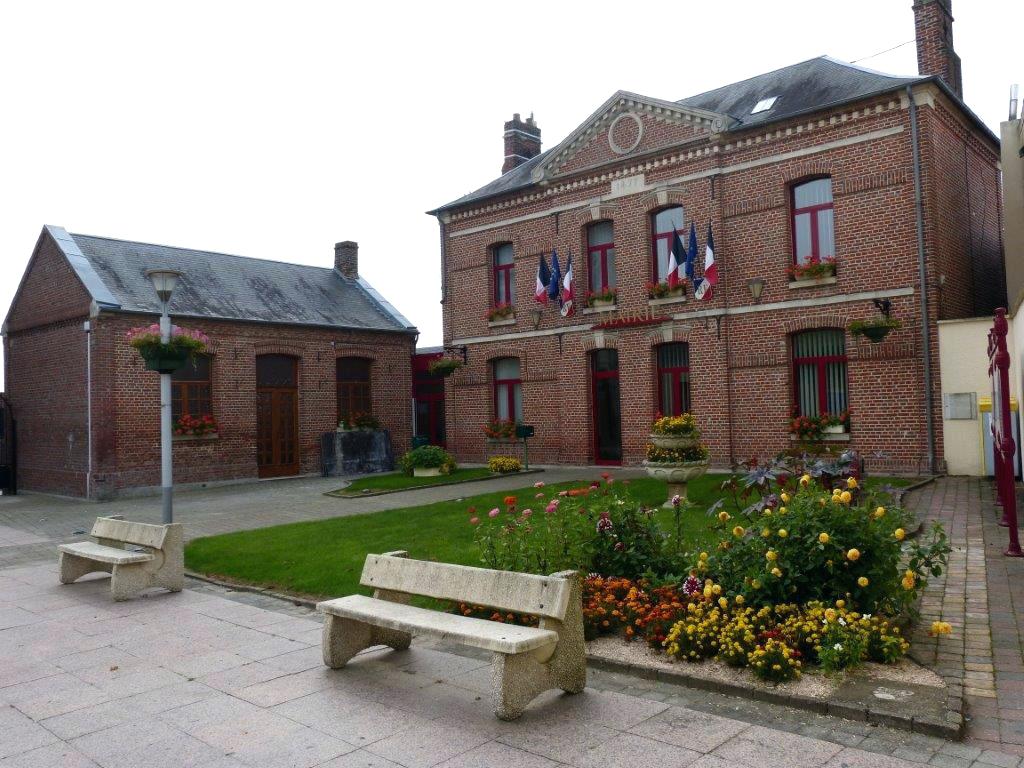       Dossier n° E19000018 / 80          Demande d’autorisation environnementale au titre de l’article R.214-1 du code              Tri. Adm. d’Amiens                                          de l’environnement, relative à la création d’un lotissement                                           « Résidence La Clé des Champs – 2 » à Poulainville (80)La présente enquête publique fait suite à la demande d’autorisation environnementale au titre de l’article R.214-1 du Code de l’environnement, relative à la création d’un lotissement « Résidence Clé des Champs 2 » à Poulainville (80), présentée par la société BDL Promotion de Dury (80).Au titre de la Loi sur l’eau, le projet de lotissement rentre dans le cadre d’une autorisation environnementale pour la rubrique 2.1.5.0,  et d’une  déclaration pour la rubrique 3.2.3.0.L’identification des rubriques concernées par le projet résulte de la nomenclature relative aux opérations soumises à déclaration ou autorisation, en application des articles L.214.1 à L.214.6 du Code de l’Environnement.Compte tenu de l'obligation d'unicité de procédure définie à l'article R214, il est nécessaire de prendre en compte la surface du projet voisin, dont la déclaration date de 2016, ainsi que son bassin versant  (Loi sur l’eau n° 80-2016-00196, complété en Décembre 2016)  Dossier n° E19000018 / 80            Demande d’autorisation environnementale au titre de l’article R.214-1 du code            Tri. Adm. d’Amiens                                          de l’environnement, relative à la création d’un lotissement                                           « Résidence La Clé des Champs – 2 » à Poulainville (80)1-3.1)   CONTEXTE :  1-3-1-1)   Identification du demandeur : Le projet a été initié par la société BDL PROMOTION, 600 bis, route d’Amiens  à DURY, représentée par  son directeur de programme Mr. Elvis NZEUBA.  1-3-1-2)    Implantation du projet :BDL PROMOTION souhaite créer un lotissement de 26 maisons, dénommé «  La Clé des Champs 2 ». Ce projet est localisé sur la commune de POULAINVILLE, et se situe au Nord de cette collectivité, le long de la rue de Beauquesne, sur les parcelles cadastrées  ZE n°38s  et ZE 582, et, en partie, sur les parcelles section ZE n°39s et 597. La superficie totale du projet est de 22 166 m²..Ses limites physiques sont les suivantes :   • Au Nord : des champs agricoles,  • A l’Est : le lotissement « La clé des champs 1,  • Au Sud : des habitations de la commune de Poulainville,  • A l’Ouest : la rue de Beauquesne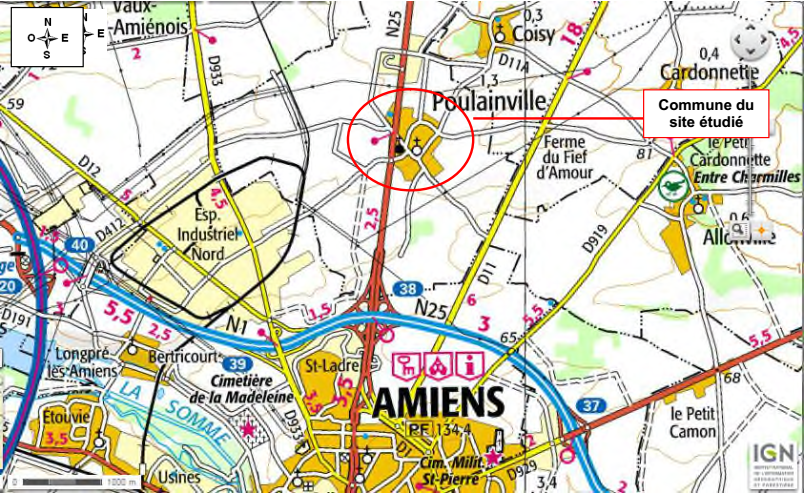 Localisation du projetDossier n° E19000018 / 80            Demande d’autorisation environnementale au titre de l’article R.214-1 du code                Tri. Adm. d’Amiens                                          de l’environnement, relative à la création d’un lotissement                                           « Résidence La Clé des Champs – 2 » à Poulainville (80)1-3.2)   CARACTERISTIQUES DU PROJET :En application des articles L.214.1 à L.214.6 du Code de l’Environnement, et suivant  les rubriques 2.1.5.0 et  3.2.3.0 de la nomenclature  relative aux opérations soumises à déclaration ou autorisation,le projet et le règlement du lotissement prévoient une gestion des eaux à la parcelle jusqu’à la pluie centennale.La zone d’étude qui sera prise en compte pour  le lotissement « La clé des champs 2 » est reprise dans le tableau suivant :Les aménagements prévus sur la parcelle du projet « Clé des Champs 2 » seront à l’origine de rejets : • d’eaux pluviales (voies d’accès, trottoirs...),• d’eaux usées domestiques.Dossier n° E19000018 / 80            Demande d’autorisation environnementale au titre de l’article R.214-1 du code                Tri. Adm. d’Amiens                                          de l’environnement, relative à la création d’un lotissement                                           « Résidence La Clé des Champs – 2 » à Poulainville (80)1-3-2-1) Gestion des eaux pluviales des parties communes : Les eaux pluviales issues du domaine collectif seront récupérées gravitairement par des chaussées mono-pentes et des caniveaux, puis par des avaloirs grille en chaussée Chaque avaloir disposera d’une décantation et sera raccordé, via une canalisation, à une tranchée d’infiltration. Celle-ci  permettra de stocker un évènement pluvial d’occurrence centennal, ainsi qu’une pluie d’orage de 50 mm en quasi instantané. Les temps de vidange des ouvrages sont largement inférieurs à 24 heures, compte tenu de la très bonne perméabilité des sols du secteur.Dans le cadre du projet « la Clé des Champs 2 », seront réalisées 9 tranchées, de dimensions suivantes :      -  6 tranchées de « type 1 » : 12 m de long, 2,5 m de large et 2 m de profondeur,-  2 tranchées de « type 2 » : 9 m de long, 2,5 m de large et 2 m de profondeur-  1 tranchée de « type 3 » : 12 m de long, 4 m de large et 2 m de profondeur.Le fond des tranchées aura une pente nulle. Elles seront remplies de matériaux poreux (galets par exemple). Ces tranchées seront munies au minimum d’un drain permettant une meilleure diffusion de l’eau à travers le matériau de remplissage.Ces tranchées ont été dimensionnées selon la méthode des pluies, en prenant en compte les coefficients « Montana » d’une pluie d’occurrence centennale, mais également en considérant un orage violent apportant 50 mm de pluie en quasi instantané.Nota : Les coefficients de Montana calculés par Météo-France permettent d’estimer par loi statistique les hauteurs ou intensités maximales de précipitations, pour des épisodes pluvieux de 5 à 50, éventuellement 100 ans de durée de retour, sur des périodes à sélectionner de 6 min à 192 h.
Les coefficients de Montana s’adressent aux collectivités locales désireuses d’engager des travaux d’assainissement. Ils intéressent aussi les cabinets d'études, d'expertises ou d'assurance dans le cadre d'études pluviographiques.
Les coefficients de Montana constituent une référence pour dimensionner les ouvrages destinés à évacuer ou canaliser les eaux.
Les coefficients de Montana permettent de connaitre, pour une durée de pluie donnée, la hauteur d’eau maximale attendue pour chacune des durées de retour suivantes : 5 ans, 10 ans, 20 ans, 30 ans, 50 ans et éventuellement 100 ans.Après réalisation de l’entrée du lotissement, à l’Ouest, un caniveau sera recréé, afin que les eaux provenant du Nord de la rue de Beauquesne n’entrent pas dans le lotissement.1-3-2-2) Gestion des eaux pluviales du bassin versant :Les eaux de ruissellement provenant éventuellement du bassin versant amont seront reprises par une noue de 2 m de large, 50 cm de profondeur, équipée de redans,  placée le long de la bordure Nord des 2 projets (volume de stockage estimé de 130 m3).Un espace vert central de 1600 m² est présent entre les 2 projets.Celui-ci comprendra trois zones creusées, superposées à des massifs d’infiltration, de 1 m de profondeur, remplis de matériaux  poreux. Un fossé  d’infiltration sera également réalisé dans cet espace, le long d’une voirie piétonne en stabilisé. L’infiltration des eaux se fera par des avaloirs grilles reliés à des drains (eaux provenant des petites parties de voiries réalisées), et par des gabions situés en intérieur des espaces verts (infiltration rapide des eaux dans le massif drainant).Dossier n° E19000018 / 80            Demande d’autorisation environnementale au titre de l’article R.214-1 du code                Tri. Adm. d’Amiens                                          de l’environnement, relative à la création d’un lotissement                                           « Résidence La Clé des Champs – 2 » à Poulainville (80)1-3-2-3) Gestion des eaux usées :Toutes les habitations seront reliées au réseau d’assainissement communal. Les eaux usées seront ensuite acheminées vers la station d’épuration de Poulainville.Selon le service assainissement d’AMIENS METROPOLE, la station d’épuration de Poulainville a confirmé, par courrier en date du 31 juillet 2018, posséder une capacité de traitement suffisante pour recevoir cette nouvelle charge de pollution (140 EH –Equivalent Habitant- supplémentaires).1-3-2-4) Gestion de l’eau potable :L’alimentation en eau potable se fera depuis un raccordement au réseau d’adduction d’eau potable (AEP) existant.1-3-2-5) Gestion des eaux pluviales des espaces privés:Les propriétaires auront l’obligation de gérer leurs eaux pluviales à la parcelle, au minimum jusqu’à une pluie d’occurrence centennale. Après travaux, le pétitionnaire transmettra au service chargé de la police de l’eau un dossier de récolement de tous les ouvrages concourant à la gestion des eaux pluviales (bassins de rétention, noue, ouvrages de traitement, conduites de rejet, etc.).Selon l’article R.214.1 du Code de l’Environnement relatif à la nomenclature des installations, ou activités soumis à autorisation ou à déclaration, en application des articles L.214.1 à L.214.6 du Code de l’Environnement, le projet est soumis à demande d’autorisation de l’autorité administrative. BDL Promotion a sollicité l’Unité Maitrise des Risques de l’APAVE (Agence d’Amiens), qui  a réalisé, le 31 juillet 2018,  le  dossier « Loi sur l’Eau » d’autorisation et de déclaration. Ce dernier comprend :•   le nom et l’adresse du demandeur,•   la localisation du projet,•   les rubriques de la nomenclature concernées par le projet,•   les caractéristiques du projet,•  le document d’incidences (analyse de l’état initial, analyse des incidences du projet, mesures    retenues pour prévenir, réduire ou compenser les incidences),  les moyens de surveillance ou d’évaluation des prélèvements et des déversements prévus,  les justifications du choix du projet,•   les conditions de remises en état du site,un dossier d’annexes :fond cadastral du site,attestations de propriété,plan de gestion des eaux pluviales du projet « Clé des Champs 2 »  (1/500),Dossier n° E19000018 / 80         Demande d’autorisation environnementale au titre de l’article R.214-1 du code               Tri. Adm. d’Amiens                                          de l’environnement, relative à la création d’un lotissement                                           « Résidence La Clé des Champs – 2 » à Poulainville (80)rappel du plan de gestion du lotissement « Clé des Champs 1 »,attestation de la station d’épuration d’Amiens Métropole,2 notes de pré-dimensionnement (parties privées et parties communes),l’étude de perméabilité des sols de la société Fondasol,  •   un résumé non technique,A ce document a été joint une note complémentaire du 06 décembre 2018, suite à la demande du bureau Eau/Risques de la DDTM de la Somme.           ETUDE D'IMPACT :L’étude d’impact, ainsi que le résumé non technique, constituent un ensemble cohérent suffisamment développé, regroupant des informations générales, une analyse de l’état initial (physique et humain) de l’environnement, et l'étude des effets potentiels que générera le projet.L'étude d'impact a conclu comme suit :1-5-1)    ANALYSE DE L'ETAT INITIAL :  1-5-1-1)  Le milieu physique :Le climat du secteur retenu pour le projet peut être défini comme ayant une dominance océanique douce, à tendance semi-continentale.Les études réalisées ne relèvent pas de contraintes particulières pour le milieu physique : géologie, hydrologie et hydrogéologie.  D’après l’Agence Régionale de Santé (ARS), la commune de Poulainville dispose d’un captage d’eau potable localisé à l’Est de la commune, à 300 m au Sud-Est des parcelles étudiées. Ces dernières sont en position « latéral hydraulique » par rapport à ce captage, d’après le sens d’écoulement des eaux définies par les cartes piézométriques. Le site du projet est  localisé à 150 m des périmètres de protection éloigné et rapproché de ce captage (ces deux périmètres sont confondus en bordure du site). Vulnérabilité des eaux souterraines à une pollution :Bien que la  profondeur de la nappe d’eau (30 m en partie basse, en hautes eaux de 2009), soit garante d’une meilleure protection contre une pollution de surface, la bonne perméabilité des sols augmente sa vulnérabilité par rapport à d’éventuels évènements de ce type. Globalement, la vulnérabilité des eaux souterraines vis-à-vis d’une éventuelle pollution de surface peut être considérée comme forte étant donné les perméabilités élevées des terres d’implantation  du projet « La Clé des Champs 2 ».Dossier n° E19000018 / 80            Demande d’autorisation environnementale au titre de l’article R.214-1 du code                Tri. Adm. d’Amiens                                          de l’environnement, relative à la création d’un lotissement                                           « Résidence La Clé des Champs – 2 » à Poulainville (80)1-5-1-2)  Le milieu naturel :Zones naturelles remarquables :Le site n’est compris dans aucune zone naturelle remarquable. La plus proche est la ZNIEFF  (Zone Naturelle d’Intérêt Ecologique, Faunistique ou Floristique) de type 1, dénommée  « Bois de Bertangles et de Xavieres», située à 2,5 km au Nord-Ouest du projet. Compte tenu de la nature du projet (habitat), et de la distance qui le sépare de cette zone naturelle remarquable, aucune incidence sur cette zone naturelle n’est à craindre. L’évaluation préliminaire des incidences Natura 2000 conclut à l’absence d’impact compte tenu de la nature du projet et des distances le séparant des zones Natura 2000 les plus proches. 
       b)   Zones humides :Aucune zone humide n’est recensée dans un rayon de 1 kilomètre du périmètre du projet.c)  Zonages de protection et zonages d’inventaire du patrimoine naturel :Dans un rayon de 20 km du projet, sont répertoriées les zones « Natura 2000 » suivantes ZPS Etangs et marais du bassin de la Somme,ZSC Basse vallée de la Somme de Pont Rémy à Breilly,ZPS Etangs et marais du bassin de la Somme, ZSC Marais de la moyenne Somme entre Amiens et Corbie,SIC Moyenne vallée de la Somme,SIC Tourbières et marais de l’Avre.Flore, faune et habitats :
Le projet se situe uniquement dans l’aire d’évaluation spécifique des chiroptères recensés dans la ZSC Basse Vallée de la Somme de Pont Rémy à Breilly (Aire de 10 km de rayon pour les sites d’hibernation de Chiroptères et limite de la ZSC à 9,5 km). Cependant, d’après la cartographie disponible dans le DOCOB de ce site Natura 2000, le site d’hibernation le plus proche est localisé à 10,1 km du projet.Le projet est donc en dehors de toute aire d’évaluation spécifique. Dans le cadre du projet, aucune espèce ou habitat de la ZSC ne sera détruit, le projet étant  situé à plus de 5 km de ces zones.La circulation des véhicules qui se rendront sur le lotissement pourrait avoir un effet non négligeable sur la faune recensée. Cependant, au regard de la faible augmentation prévue du trafic et de l’éloignement des zones Natura 2000, l’étude menée estime que le trafic supplémentaire attendu n’impactera pas significativement ces dernières. Le projet est situé à plus de 5 km des zones Natura 2000, dans un contexte plutôt rural et agricole. Au regard des espèces présentes sur les zones Natura 2000, et de l’éloignement entre cette zone et le site, il est peu probable que les espèces identifiées fréquentent le site du projet.Dossier n° E19000018 / 80            Demande d’autorisation environnementale au titre de l’article R.214-1 du code                Tri. Adm. d’Amiens                                          de l’environnement, relative à la création d’un lotissement                                           « Résidence La Clé des Champs – 2 » à Poulainville (80)Environnement sonore et lumineux :Le projet, de type habitat, ne sera pas générateur des sources particulières de bruit, vibrations ou
émissions lumineuses par rapport à l’existant. Air :Le projet ne générera pas de  rejets atmosphériques autres que ceux résultant de la combustion potentielle liée au chauffage des habitations et à la circulation de véhicules. Au regard de tous ces éléments, l’impact du projet sur les zones « Natura 2000 » peut donc être considéré comme non significatif.d)  Remontée de nappes :Selon le BRGM, le secteur d’étude est inclus dans une zone de sensibilité faible au risque de remontée de nappe.Aucun plan de prévention des risques d’inondation n’existe sur la commune de Poulainville.1-5-1-2)  Les documents d’urbanisme :Le projet, implanté dans la zone 1AUr  du PLU de la commune de Poulainville (avalisé par le conseil municipal en février 2015), est conforme au règlement du PLU, qui  précise : que la zone est urbanisable pour des opérations d’ensemble de logements,qu’elle se compose de deux secteurs :*  un secteur 1AUra, urbanisable immédiatement,      *  un secteur 1AUrb urbanisable une fois la zone 1Aura urbanisée à 80 %.1-5-2)    EFFETS POTENTIELS SUR L'ENVIRONNEMENT Cette partie du dossier précise les impacts divers, directs et indirects, temporaires ou définitifs, que générera la réalisation du lotissement « La Clé des Champs 2 » sur son environnement. 1-5-2-1)  Impact sur les surfaces actives:  Les surfaces actives globales du projet (parkings, trottoirs, toitures, espaces verts et champs agricoles du bassin versant amont) ont été estimées avec des coefficients de ruissellement.Les études indiquent que le projet va multiplier par environ 5,4 la surface active du site par rapport à l’état initial. Cette augmentation pourrait se traduire, en termes d’incidence, et sans mesure Dossier n° E19000018 / 80            Demande d’autorisation environnementale au titre de l’article R.214-1 du code                Tri. Adm. d’Amiens                                          de l’environnement, relative à la création d’un lotissement                                           « Résidence La Clé des Champs – 2 » à Poulainville (80)compensatoire, par l’augmentation des volumes ruisselés et des débits, qui, non maîtrisés, pourraient entraîner des dysfonctionnements, en aval du projet, vers les habitations existantes. 1-5-2-2)  Impact sur les eaux superficielles et  la qualité des eaux: Qualité des eaux : Aucun rejet direct d’eaux pluviales ou usées  vers un cours d’eau n’étant prévu, l’incidence du projet sur les eaux superficielles sera donc nulle.Volumes rejetés :L’imperméabilisation partielle des sols au droit du projet, sans mesures compensatoires, peut avoir
pour effet d’augmenter les volumes ruisselés (et a contrario entrainer une réalimentation des nappes souterraines plus faible). A partir des relevés des hauteurs de précipitations, établis par la station météorologique de GLISY, et de la surface active du projet, les volumes ruisselés, sans mesures compensatoires, seront multipliés par 5,4.Ecoulements :                 Sur le site du projet :      
L’aménagement du site intègre la construction d’une chaussée mono-pente munie d’avaloirs grille avec canalisations,  pour diriger les eaux pluviales vers des tranchées d’infiltration des eaux pluviales, ou vers des espaces verts creusés et dimensionnés pour une pluie centennale. Aucune incidence sur les écoulements n’est donc à craindre jusqu’à la pluie centennale.
Les ouvrages ont été, de plus, dimensionnés pour être en mesure de stocker et d’infiltrer une pluie d’orage instantané de 50 mm. Ils sont de ce fait surdimensionnés par rapport à une pluie centennale, selon la méthode des pluies (en prenant en compte l’infiltration durant l’évènement pluvieux)
Cependant, en cas de débordement, les eaux continueront nécessairement à suivre les pentes comme en l’état actuel et se dirigeront vers la partie Sud-Est du site (vers le thalweg naturel), où des habitations sont présentes en aval.                Depuis le bassin versant :Le projet prévoit la mise en place d’une noue de 270 m de long (le long de la partie Nord), ainsi que la création d’espaces verts de stockage au niveau du thalweg. Le projet aura plutôt un impact positif sur les écoulements d’eaux pluviales provenant éventuellement du bassin versant amont (aucun ouvrage de stockage n’existe actuellement).
Faune piscicole :Aucun rejet direct des eaux n’étant dirigé vers un cours d’eau, le projet ne générera aucun impact sur la faune piscicole.  Dossier n° E19000018 / 80            Demande d’autorisation environnementale au titre de l’article R.214-1 du code                Tri. Adm. d’Amiens                                          de l’environnement, relative à la création d’un lotissement                                           « Résidence La Clé des Champs – 2 » à Poulainville (80)1-5-2-3)  Impact du projet sur les espèces et les milieux en place: Impact sur les zones naturelles remarquables :Le projet n’est implanté dans aucune zone naturelle remarquable (ZNIEFF, ZICO,…). La plus proche est localisée à 5 km au Nord-Ouest. Compte tenu de la nature du projet (habitations) et de la distance qui le sépare de cette zone naturelle remarquable, aucune incidence sur cette dernière n’est à craindre.L’évaluation préliminaire des zones « Natura 2000 » conclut également à l’absence d’impact sur ces zones, pour les mêmes raisons.Impact sur les zones humides :Le site du projet n’intercepte pas de zone humide. 1-5-2-4)  Impact sur les eaux souterraines :Impact sur la réalimentation de la nappe et sur son écoulement :D’une façon générale, l’imperméabilisation partielle des sols et la collecte des eaux pluviales diminuent fortement l’infiltration des eaux météoriques, réduisant par conséquent la réalimentation des nappes souterraines présentes sur le territoire communal. La nappe située au droit du site est la nappe de la Craie, alimentée par les eaux pluviales. Au vu des différentes sources de réalimentation de cette nappe, et de la surface imperméabilisée concernée, l’impact du projet sera faible. Le projet prévoit  de plus  d’infiltrer toutes les eaux pluviales ruisselant sur la parcelle, permettant ainsi la réalimentation de la nappe.
Le projet ne générera aucun impact sur l’écoulement de la nappe, aucun  ouvrage n’étant  réalisé dans la nappe. Impact sur la qualité des eaux :
Les constructions similaires à celle du projet peuvent générer des particules polluantes, qui se déposent pendant les périodes de temps sec, et sont ensuite lessivées par les pluies.
Ces éléments polluants (métaux lourds et hydrocarbures, matières organiques, matières en suspension, produits phytosanitaires) sont principalement liés à la circulation et au stationnement des véhicules. L’étude de Ghassam Chebbo (Relation entre la turbidité et les matières en suspension en réseau d’assainissement unitaire-août 2012), qui permet de quantifier, dans le cadre d’un réseau séparatif,  la charge polluante par hectare imperméabilisé, révèle que le projet ne générera qu’une charge de pollution faible, qui sera encore atténuée après traitement  par  les décanteurs prévus,  et par les  
mécanismes auto-épurateurs des sols en place.1-5-2-5)  Impact pendant les travaux :La période de travaux présentera des risques d’incidence sur la qualité des eaux du milieu récepteur et sur les eaux souterraines. Elle nécessitera donc la mise en place de mesures préventives. Dossier n° E19000018 / 80            Demande d’autorisation environnementale au titre de l’article R.214-1 du code                Tri. Adm. d’Amiens                                          de l’environnement, relative à la création du lotissement                                                    « Résidence La Clé des Champs – 2 » à Poulainville (80)Le site pourrait être impacté par des incidents ou accidents dus :  aux installations de chantier (stockage d’engins, d’huiles, de carburants, rejets d’eaux usées, etc…), au ruissellement des eaux pluviales sur des terrassements non stabilisés, avec entrainement de fines, aux risques de pollution par des déversements accidentels  (renversement de fûts, d’engins, etc.),à des négligences  (déchets non évacués),à d’éventuelles  actions de malveillance. 1-5-3)    MESURES PRISES POUR PREVENIR , REDUIRE OU COMPENSER LES   INCIDENCES DU PROJET :  Il s’agit essentiellement de systèmes de compensation à l’imperméabilisation du sol de la zone du site, tendant à la  stabilisation des volumes ruisselés, à la régulation des débits et au traitement de la pollution qui émanera du futur lotissement.Le choix des dispositifs et leurs dimensionnements ont été déterminés sur la base de l’état initial, de l’analyse des incidences qu’induira le projet et dans le respect des prescriptions du SDAGE Artois-Picardie.1-5-3-1)  Volumes à stocker et temps de vidange :Eaux pluviales du projet :BDL PROMOTION a choisi de gérer les eaux pluviales grâce à 9 tranchées d’infiltration régulièrement réparties, et à un grand espace vert central. Dans le cadre de ce dossier les dimensionnements des ouvrages ont été vérifiés par la méthode des pluies (coefficients Montana – Données issues de la station météo d’Abbeville).En cas de pluie centennale, les ouvrages sont largement dimensionnés pour stocker et infiltrer les eaux rapidement Ils peuvent également stocker une pluie quasi instantanée de 50 mm (sans considérer l’infiltration), ce qui laisse une marge de sécurité très importante compte tenu de la très bonne perméabilité des sols du secteur.Le temps de vidange des ouvrages est largement inférieur à 24 heures. En cas de débordement des ouvrages, les eaux suivront les pentes naturelles comme en l’état initial du secteur, vers le pont bas qui se situe entre les 2 lotissements, puis devront s’écouleront vers les habitations plus au Sud. Compte tenu de la  dimension des ouvrages, de tels évènements seront très exceptionnels.Eaux pluviales du bassin versant :Les eaux pluviales du bassin versant seront gérées grâce à une noue interceptant les eaux ruisselantes au Nord des 2 projets, puis par des espaces verts centraux creusés, régulièrement répartis dans la partie basse (dans le thalweg). Dans le cadre de ce dossier, les dimensionnements des ouvrages ont été vérifiés par la méthode des pluies.Dossier n° E19000018 / 80            Demande d’autorisation environnementale au titre de l’article R.214-1 du code                Tri. Adm. d’Amiens                                          de l’environnement, relative à la création d’un lotissement                                           « Résidence La Clé des Champs – 2 » à Poulainville (80)Les ouvrages prévus par BDL PROMOTION devraient être  suffisants pour stocker et infiltrer une pluie centennale provenant du bassin versant, dans le contexte de culture actuel (cultures perpendiculaires à la pente). Aujourd’hui, il n’existe aucun ouvrage de collecte des eaux de ce bassin versant en amont des habitations. 1-5-3-2)  Traitement qualitatif des eaux pluviales :Les ouvrages d’infiltration assureront une fonction de régulation hydraulique, mais également, de par les mécanismes auto-épuratoires du sol, une fonction de rétention, de décantation et de filtration, et donc de dépollution des eaux pluviales. Les études menées établissent que sur les charges résiduelles de pollution inhérentes au projet seront très faibles. Ces résultats ne tiennent en outre pas compte de l’épuration qui sera assurée par les avaloirs décanteurs au niveau des tranchées d’infiltration.Le risque de pollution sera donc plutôt de type accidentel, avec des risques de déversement de produits dans le sol pouvant alors entraîner une contamination des eaux souterraines. 1-5-4)  SURVEILLANCE ET EVALUATION DES PRELEVEMENTS ET DES DEVERSEMENTS PREVUS :1-5-4-1)   En fonctionnement normal :Par convention signée entre la commune de Poulainville et BDL Promotion, la maintenance, la surveillance et l’entretien des ouvrages (voirie et dispositifs de gestion des eaux) seront assurés les services de la commune.Les produits piégés dans les avaloirs décanteurs ou les sols curés seront ensuite éliminés et ce, à la charge de la commune, vers une filière agréée. Toutes les actions d’entretien effectuées seront reprises dans un cahier d’entretien tenu à jour. Ce cahier précisera également les quantités et la destination des produits évacués. Il sera tenu à la disposition du service chargé de la police de l’eau.                   Tableau des entretiens courants des ouvrages de gestion des eaux pluviales.Dossier n° E19000018 / 80            Demande d’autorisation environnementale au titre de l’article R.214-1 du code                Tri. Adm. d’Amiens                                          de l’environnement, relative à la création d’un lotissement                                           « Résidence La Clé des Champs – 2 » à Poulainville (80)1-5-4-2)   Pollution accidentelle :En cas de pollution  accidentelle, deux types d’interventions seront nécessaires : neutralisation de la source de pollution (pompage  effectuée au point bas des ouvrages,  alerte donnée au gestionnaire et aux  services de la police de l’eau, recherche  et analyse des causes de la pollution afin d’y parer au plus vite,traitement et évacuation de la pollution (opérations de décontamination et de nettoyage entreprises le plus tôt  possible, curage  des ouvrages contaminés).évacuation de la pollution  vers un centre de traitement spécialisé (les opérations de chargement et de transport ne devront pas contribuer à la dissémination du polluant, et  l’étiquetage devra respecter les prescriptions du Règlement des Transports de Matières Dangereuses).1-5-4-3)   Phase des travaux :Afin de minimiser les risques d’impacts sur le milieu récepteur, le sous-sol et les eaux souterraines  précautions seront prises durant la phase chantier : en cas de fuite de carburant ou d’huile, les matériaux souillés seront évacués par des repreneurs agréés, si présent lors des travaux, les zones de stockages des huiles et des hydrocarbures seront rendues étanches seront confinées, les vidanges, nettoyages, entretien et ravitaillement des engins devront impérativement être réalisés sur des emplacements aménagés à cet effet ou hors du site,  si les ouvrages de gestion des eaux pluviales ne peuvent tous être fonctionnels au cours des travaux, des ouvrages temporaires (fossés doublés de merlons),  seront créés en point bas du projet.1-5-5)  COMPATIBILITE AVEC LE SDAGE ET LA SAGE :Le projet respecte les dispositions du SDAGE en vigueur sur le bassin Artois-Picardie,  et en particulier les orientations ou dispositions suivantes :Orientation A-2 : maîtriser les rejets par temps de pluie en milieu urbanisé par des voies alternatives (maîtrise de la collecte et des rejets) et préventives (respect des règles d’urbanisme, notamment pour les constructions nouvelles) ;Orientation C-2 : limiter le ruissellement en zones urbaines et en zones rurales pour réduire les risques d’inondation et les risques d’érosion des sols et les coulées de boue ;Disposition A-2.1 : gérer les eaux pluviales ;Disposition A-11.6 : se prémunir contre les pollutions accidentelles ;Disposition C-2.1 : Ne pas aggraver les risques d’inondationsLa commune de Poulainville est concernée par le SAGE « Somme Aval et Cours d’eau côtiers », (Schéma d’Aménagement et de Gestion) actuellement en cours d’élaboration par le syndicat mixte AMEVA . Aucune disposition liée à ce SAGE n’est donc à respecter pour le moment.Dossier n° E19000018 / 80            Demande d’autorisation environnementale au titre de l’article R.214-1 du code                Tri. Adm. d’Amiens                                          de l’environnement, relative à la création d’un lotissement                                           « Résidence La Clé des Champs – 2 » à Poulainville (80)Nota : Le SDAGE (Schéma Directeur d’Aménagement et de Gestion des Eaux) 2016-2021 a été adopté le 16 octobre 2015 par le comité de bassin Artois-Picardie. C’est un outil d’aménagement du territoire, ayant  pour but d'atteindre les conditions d’une meilleure économie de la ressource en eau et d'un respect des milieux aquatiques, s'inscrivant dans une logique de développement durable. 1-5-6)  JUSTIFICATION DU CHOIX DU PROJET :Les objectifs de la création du lotissement sont de répondre aux demandes de terrains à bâtir formulées à la ville de Poulainville par des acquéreurs potentiels. Ce secteur, proche d’Amiens, subit une forte demande de logements. La zone du projet est une zone ouverte à l’urbanisation par le PLU de la commune. BDL Promotion a tenu compte de la sensibilité de la partie aval du projet (habitations) et de la topographie du site, en retenant, après études, des dimensionnements sécuritaires pour les ouvrages de gestion des eaux pluviales  (prévus pour une pluie centennale et un orage instantané de 50mm).1-5-7)  REMISE EN ETAT DU SITE :Le projet ne consistant qu’en la création d’infrastructures  légères, il serait possible de redonner aux parcelles concernées leur vocation agricole. Seul un apport de terres végétales serait peut être nécessaire dans certaines zones ayant été décapées.           Le dossier fourni par le demandeur constitue un document complet pour l'étude du projet, détaillé, notamment   dans  son  "Etude d'incidences",  et  comportant  plusieurs illustrations (plans cartes, et tableaux), il est lisible et explicite pour le public.          Ce document a été établi suite aux analyses multicritères du territoire ayant permis de sélectionner la zone la plus propice à l’implantation du projet, en prenant en compte notamment : l’ensemble des réglementations attachées à la gestion des eaux pluviales et usées lors de la mise en œuvre d’un lotissement destiné à l’habitat ;une adéquation avec le contexte paysager et les milieux naturels environnants ; le respect des dimensionnements des dispositifs d’évacuation des eaux, notamment pour prévenir le mieux possible un épisode pluvieux exceptionnel ; Le dossier  reprend  l'ensemble de la problématique liée à la réalisation du lotissement, en reprenant notamment les incidences qu'induira la  réalisation du projet. Pour éviter ces impacts, ou pour les compenser ou les minimiser le plus possible, BDL Promotion a prévu des systèmes de compensation à l’imperméabilisation du sol de la zone du site, tendant à la  stabilisation des volumes ruisselés, à la régulation des débits et au traitement de la pollution qui émanera du futur lotissement.         Dossier n° E19000018 / 80            Demande d’autorisation environnementale au titre de l’article R.214-1 du code             Tri. Adm.d’Amiens                                          de l’environnement, relative à la création d’un lotissement                                           « Résidence La Clé des Champs – 2 » à Poulainville (80)De même, le choix des dispositifs d’évacuation et d’infiltration, ainsi que leurs dimensionnements ont été déterminés sur la base de l’état initial, de l’analyse des incidences qu’induira le projet, et dans le respect des prescriptions du SDAGE Artois-Picardie.Dans sa note complémentaire du 06 décembre 2018, le porteur du projet a répondu intégralement aux trois demandes de complément sollicitées par le bureau Eau/Risques de la DDTM de la Somme, suite au dépôt de la demande d’autorisation du 31 juillet 2018. Par décision n° E19000018/80 du Président du Tribunal Administratif d'Amiens, en date du 06/02/ 2019, j'ai été désigné en qualité de commissaire enquêteur en vue de procéder à la présente enquête publique, suite à la demande d’autorisation environnementale au titre de l’article R.214-1 du Code de l’environnement, relative à la création d’un lotissement « Résidence Clé des Champs 2 » à Poulainville (80), présentée par la société BDL Promotion de Dury (80).Je me suis déplacé, le 25 février  2019, en préfecture d'Amiens, pour :    - prendre  possession du dossier d'enquête,    - parapher le  registre d'enquête publique,    - arrêter, en accord Mme David, du Bureau de l'Administration Générale et de l'Utilité Publique de la préfecture de la Somme, autorité organisatrice, la durée de l’enquête à 32 jours consécutifs, du mardi 02 avril au vendredi 03 mai  2019, fixer le siège de l’enquête en mairie de Poulainville, et arrêter  les dates des permanences suivantes :            *  vendredi           05   avril  2019         ………………   de 09 h 00 à 12 h 00;           *  jeudi                 11   avril  2019          ………………...de 09 h 00 à 12 h 00;           *  mardi                16   avril  2019          ………………...de 16 h 00 à 19 h 00;           *  samedi              27   avril  2019          ……………….  de 09 h 00 à 12 h 00;           * vendredi             03   mai   2019           ………………. de 14 h 00 à 17 h 00.Par  arrêté préfectoral en date du 28 février 2019, Madame la Préfète de la Somme avalisait les décisions prises, et en précisait les modalités  règlementaires.                                     (cf. annexe n°1 : décision du TA d'Amiens et arrêté du préfet de la Somme.)Dossier n° E19000018 / 80            Demande d’autorisation environnementale au titre de l’article R.214-1 du code                Tri. Adm. d’Amiens                                          de l’environnement, relative à la création d’un lotissement                                           « Résidence La Clé des Champs – 2 » à Poulainville (80)Je me suis rendu à Poulainville le 04 mars 2019, pour rencontrer Mr José Gilles, coordinateur de travaux lotissements, de BDL Promotion, pour une réunion préparatoire et pour une visite des lieux.Le même jour, j’ai pris contact avec Mr Claude Vitry, maire de la commune, pour définir les modalités pratiques de l’enquête.L'arrêté préfectoral du 28/02/2019, reprenant les modalités de l'enquête publique a été affiché en mairie de Poulainville.Un avis d'ouverture d'enquête publique a été publié par la préfecture de la Somme dans les annonces légales de deux journaux paraissant localement, quinze jours avant le début de l'enquête, avec un rappel dans la première semaine de son déroulement :   "Courrier Picard"……….. ………  éditions   des   15 mars   et  05  avril   2019;" L'Action Agricole Picarde" .….    éditions   des   15 mars   et  05  avril   2019.                                                                                        (cf. annexe n° 2 – Publicité légale)Un avis d'enquête a également été affiché sur le périmètre retenu pour les travaux prévus dans le projet. L'intégralité du dossier pouvait également être consultée par le public sur le site Internet de la Somme :(http://somme.gouv.fr/Politiques-publiques/Environnement/Eau-assainissement-et-milieux aquatiques/Suivi-Loi-sur-l-eau/Enquêtes-Autorisations/Enquêtes-autorisations-20189), ou sur un poste informatique au Bureau de l’Environnement et de l’Utilité Publique à la préfecture d’Amiens, ainsi que dans les sous-préfectures d’Abbeville, de Péronne et de Montdidier (aux jours et heures d’ouverture habituelle.)Durant tout le temps de l'enquête, un dossier complet, ainsi qu'un registre d'enquête, a été laissé à disposition du public, en mairie de Poulainville.Pendant cette même période, les observations ou propositions du public ont pu :être consignées dans le registre d'enquête déposé en mairie;être transmises par courrier au commissaire-enquêteur;être   transmise   par   courrier   électronique, d'une  taille  maximale   de   50 Mo, en précisant l'objet de l'enquête, sur le site Internet de la préfecture de la Somme (pref.enquetespubliques@somme.gouv.fr)Des informations sur le projet pouvaient être obtenues auprès du maître d’ouvrage (BDL Promotion Maison Prestige-660 bis route d’Amiens à Dury)), ou auprès du service instructeur (Direction Départementale des Territoires et de le Mer –DDTM- de la Somme, Service territorial du grand amiénois, Bureau eau et risques, au Centre Administratif Départemental, 1 Boulevard du Port  80039 Amiens cedex 1).Dossier n° E19000018 / 80            Demande d’autorisation environnementale au titre de l’article R.214-1 du code                Tri. Adm. d’Amiens                                          de l’environnement, relative à la création d’un lotissement                                           « Résidence La Clé des Champs – 2 » à Poulainville (80)Les permanences se sont déroulées aux horaires et dates prévues. Afin de faciliter l’accueil du public pour la consultation du dossier, une permanence a été tenue un samedi, et une autre en soirée jusqu'à 19 h 00.   Les conditions d'accueil et les moyens mis à disposition se sont révélés tout à fait satisfaisants. Le dossier d'enquête et le registre d'enquête étaient à la disposition du public en mairie de Poulainville, aux heures d'ouverture habituelles de cette collectivité.Aucun incident n'est intervenu en cours d'enquête, qui s'est déroulée dans bon climat.  L'enquête publique et les registres y afférent ont été clos le 05 mai 2019, à 17 h 00, par moi-même. Le registre est  annexé  au présent rapport.  (cf. annexe n°3 – Registres d'enquête)Le procès-verbal reprenant les observations recueillies dans le registre, une copie des documents reçus ont été remis le 10 mai 2019  au demandeur, en lui demandant de  faire part, dans les quinze jours, de ses remarques éventuelles.     (cf. annexe n° 4 – P.V des observations et courriers recueillis)   Le 15 mai 2019, la société BDL Promotion m'adressait son  mémoire en réponse aux observations recueillies.                                            (cf. annexe n° 5 – mémoire en réponse de BDL Promotion)     Durant toute la durée de l'enquête, le public a pu prendre connaissance, pendant les jours et heures d'ouverture de la  mairie de Poulainville, des éléments du dossier, et inscrire ses observations dans le registre  laissé à sa disposition, ou adresser un courrier électronique sur le site Internet de la préfecture de la Somme (pref-enquetespubliques@somme.gouv.fr). De même, il a pu faire part de ses observations par courrier déposé lors des permanences, ou  adressé directement au commissaire-enquêteur.Une seule personne s’est manifestée au cours de l’enquête, et a déposé deux documents à l’appui de ses déclarations. Aucun courriel n’a été transmis sur le registre dématérialisé de la préfecture d’Amiens, ou des sous- préfectures d’Abbeville, de Péronne ou de Montdidier.OBSERVATIONS  RECUEILLIES  ET COURRIERS  RECUS:Permanence du samedi 27 avril 2019 :Mme Hélène Desfontaines, de Poulainville, a inscrit au registre :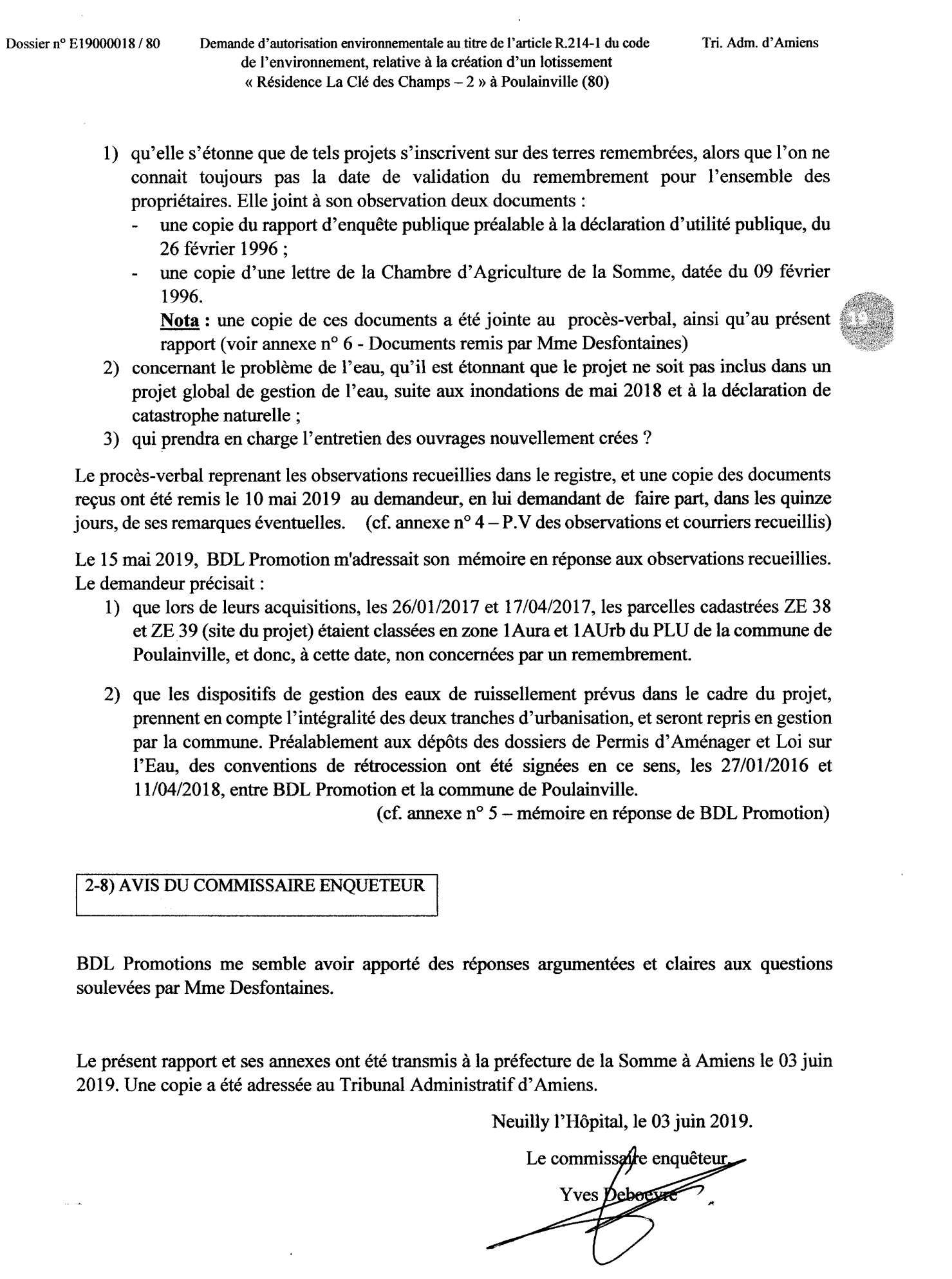 RAPPORT  1 - GENERALITESOBJET DE L'ENQUÊTECADRE JURIDIQUERubriques             Désignation              Caractéristiques du projet   Régime  2.1.50Rejets d’eaux pluviales dans les eaux douces superficielles, ou sur le sol ou dans le sous-sol, la surface totale du projet, augmentée de la surface correspondant à la partie du bassin naturel dont les écoulements sont interceptés par le projet, étant :
1) supérieure ou égale à 20 ha : autorisation (A)
2)  supérieure à 1 ha, mais inférieure à 20ha : déclaration (D)
Surface des 2 projets   :    4,432 Ha
Compte-tenu de la localisation du site, prise en compte d’un bassin versant d’environ 17,6 Ha.
Surface totale à prendre en compte : 22,03 HaAutorisation  3.2.3.0Plans d’eau permanent ou non :
1) dont la superficie est supérieure ou égale à 3 ha (A)
2)  dont la superficie est supérieure à 0,1 ha mais inférieure à 3 ha (D)Superficie des ouvrages centraux :   672 m²
Superficie de la noue au Nord      :   540 m²
                                        Total    :  1212 m²Déclaration1-3) CONTEXTE ET CARACTERISTIQUES DU PROJET                                            Lotissement « La Clé des Champs – 2 »                                            Lotissement « La Clé des Champs – 2 »                                            Lotissement « La Clé des Champs – 2 »              Espaces collectifs : 4 263 m²              Ventilation des surfaces          Emprise (m²)              Espaces collectifs : 4 263 m²                   Chaussée, trottoirs              2 993 m²              Espaces collectifs : 4 263 m²              Espaces verts engazonnés            1 270 m²              Espaces collectifs : 4 263 m²                             Total             4 263 m²              Espaces privés : 17 899 m²                               Lots           17 899 m²              Espaces privés : 17 899 m²                  Total de l’opération            22 162 m²                               Lotissement « La Clé des Champs – 1 » - Déclaré en 2016                               Lotissement « La Clé des Champs – 1 » - Déclaré en 2016                               Lotissement « La Clé des Champs – 1 » - Déclaré en 2016                                                   Espaces collectifs                                                   Espaces collectifs             5 204 m²                                                   Espaces privés                                                   Espaces privés           17 062 m²                           Bassin versant naturel intercepté par les 2 projets                           Bassin versant naturel intercepté par les 2 projets             17,6  Ha                                               Total zone d’étude                                              Total zone d’étude         220 428 m²1-4)  COMPOSITION DU DOSSIER1-5)  EXAMEN DU DOSSIER                    Ouvrage            Entretien à réaliser                     FréquenceGrilles des avaloirsNettoyage /vérification Trimestrielle, ou après chaque orage et
avant chaque «alerte orange pour
orage violent».Espaces verts centrauxEntretien de la végétation (tonte, ramassage de feuilles…) et contrôle visuel d’éventuels déversements (curage si nécessaire)Trimestrielle minimum.
Avaloirs décanteursCurage de la décantation Semestrielle et après chaque orageTranchée d’infiltrationContrôle pour vérifier l’état de colmatage de la tranchée (désengorgement si nécessaire) 
quinquennale minimum1-6) AVIS DU COMMISSAIRE ENQUËTEUR                    SUR  LE  DOSSIER 2)  DEROULEMENT DE L'ENQUÊTE2-1)  DESIGNATION DU COMMISSAIRE ENQUÊTEUR  2-2)   MODALITES DE L'ENQUÊTE2-3)   REUNION PREPARATOIRE  ET VISITE DU SITE2-4)  INFORMATION DU PUBLIC2-5)  PERMANENCES ET CLIMAT DE L'ENQUÊTE2-6)  CLÔTURE DE L'ENQUÊTE2-7)  OBSERVATIONS RECUEILLIES ET COURRIERS RECUS